Día de la familia (15 de mayo de 2019)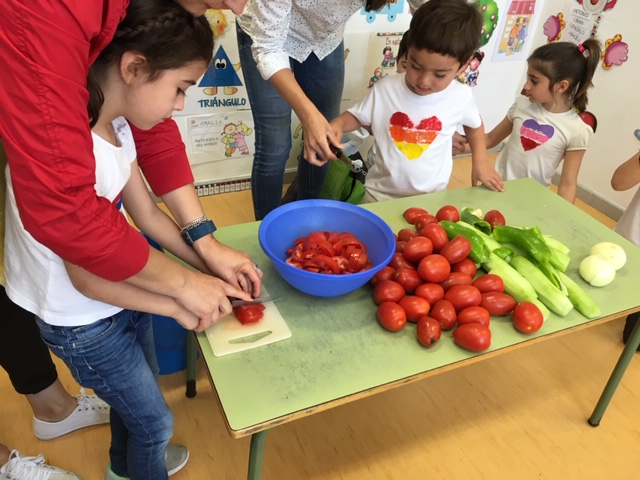 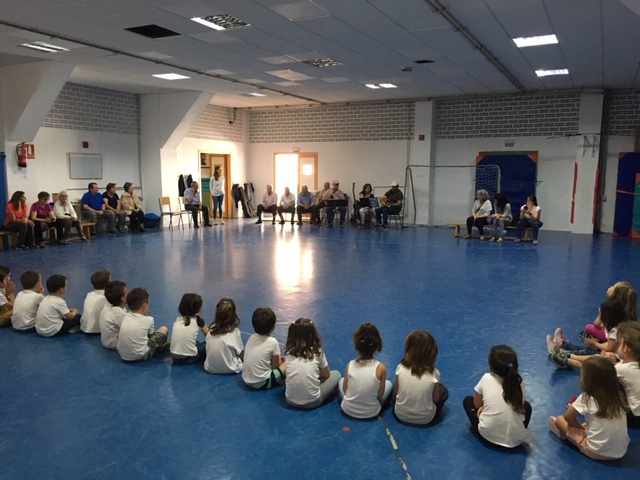 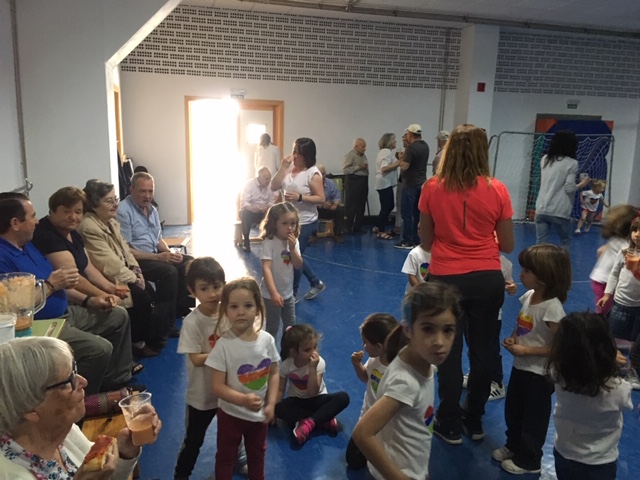 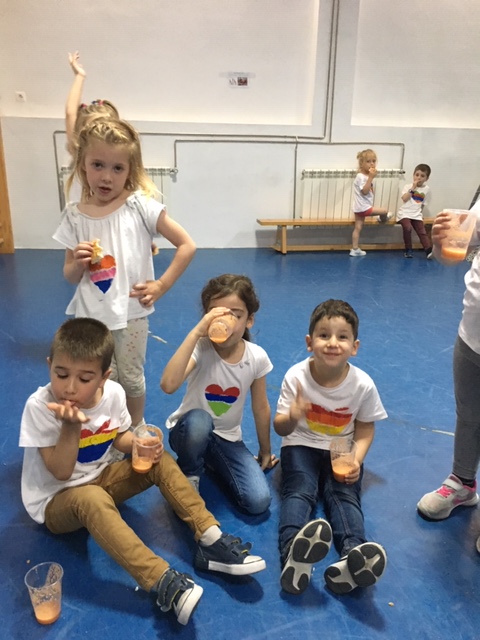 